Usage:Capable of being used as a demolition hammer and drilling holes in concrete.Specifications:Amps:  14Volts:  120Weight:  15.lbsImpact Energy:  5.8lbs	other Equipment:Always use side handle.Do not force tool.Do not use dull or damaged bits.Ensure bits are secure prior to use.Be aware of surroundingsoperations:Ensure tool is in off positionInsert appropriate bit (greased)Position tool and depress triggermaintenance:Grease tooling prior to useWipe down roto-hammer and tooling with WD40 prior to storage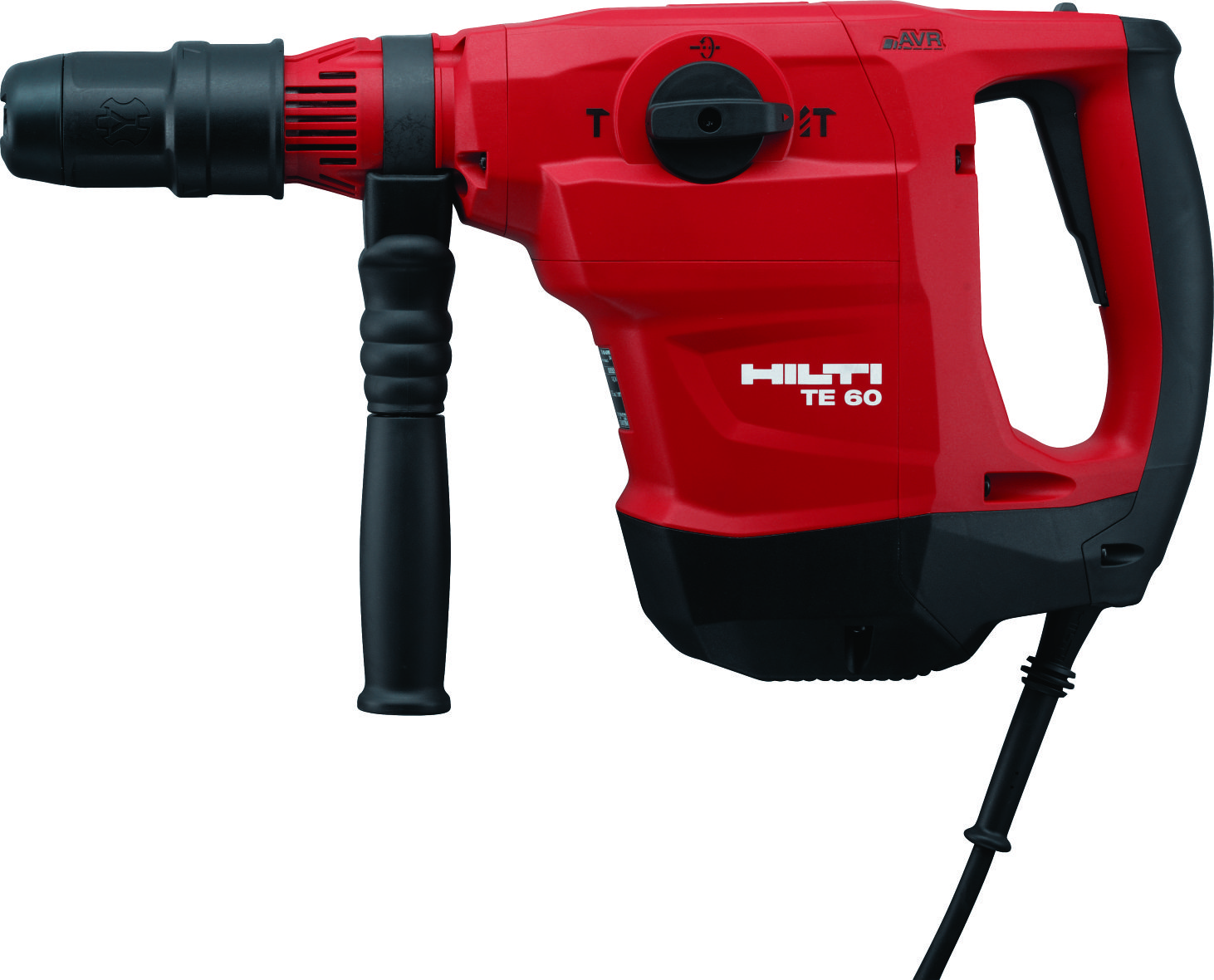 